	В соответствии со ст. 25 Федерального закона от 21.12.1994 № 69-ФЗ «О пожарной безопасности», от 06.10.2003 № 131-ФЗ «Об общих принципах организации местного самоуправления в Российской Федерации», в целях упорядочения организации и проведения противопожарной пропаганды на территории сельского поселения «Ёрмица», администрация сельского поселения «Ёрмица»	ПОСТАНОВЛЯЕТ:	1. Утвердить Положение о порядке проведения противопожарной пропаганды на территории сельского поселения «Ёрмица» согласно приложения.	2. Настоящее постановление вступает в силу со дня принятия.	3. Контроль за исполнением постановления оставляю за собой.Приложениек постановлению администрациисельского поселения «Ёрмица»от 14 июня 2022 г. № ....Положениео порядке проведения противопожарной пропаганды на территории сельского поселения «Ёрмица»1. Общие положения.	1.1.Положение о порядке проведения противопожарной пропаганды на территории сельского поселения «Ёрмица» (далее - Положение) разработано в соответствии с действующим законодательством Российской Федерации в области пожарной безопасности и определяет цели и порядок ведения противопожарной пропаганды на территории сельского поселения «Ёрмица».2. Организация противопожарной пропаганды.2.1. Противопожарная пропаганда проводится с целью внедрения в сознание людей существования проблемы пожаров, формирования общественного мнения и психологических установок на личную и коллективную ответственность за пожарную безопасность.2.2. В соответствии с действующим законодательством противопожарную пропаганду проводят:- администрация сельского поселения;- добровольная пожарная охрана;- организации независимо от форм собственности.Для проведения противопожарной пропаганды могут использоваться возможности общественных организаций.2.3. Противопожарная пропаганда осуществляется посредством:- издания распространения средств наглядной агитации, специальной литературы и рекламной продукции;- организация и проведения тематических выставок, смотров, конкурсов;- размещение уголков (информационных стендов) пожарной безопасности;- привлечения средств массовой информации;- проведение иных, не запрещенных законодательством мероприятий.Здание администрации сельского поселения «Ёрмица», объекты муниципальной собственности оборудуются уголками (информационными стендами) пожарной безопасности.Уголки (информационные стенды) пожарной безопасности могут содержать информацию об обстановке с пожарами на территории сельского поселения «Ёрмица», населенных пунктов, примеры произошедших пожаров с указанием трагических последствий, причин их возникновения, фотографии последствий пожаров, рекомендации о мерах пожарной безопасности.В целях осуществления противопожарной пропаганды администрация сельского поселения «Ёрмица» может выйти с предложением о создании дружин юных пожарных в образовательных учреждениях, расположенных на территории сельского поселения «Ёрмица», к руководителям данных учреждений.Дружины юных пожарных могут привлекаться для осуществления противопожарной пропаганды на территории сельского поселения «Ёрмица».2.4. Администрация сельского поселения «Ёрмица» осуществляет тесное взаимодействие с органами государственной власти, пожарной охраны, организациями, независимо от форм собственности с целью проведения противопожарной пропаганды.2.5. Противопожарная пропаганда, как правило, проводится за счет средств бюджета сельского поселения «Ёрмица».3. Порядок проведения противопожарной пропаганды3.1. Функции организации противопожарной пропаганды на территории сельского поселения возлагаются на администрацию сельского поселения «Ёрмица».3.2. Администрация сельского поселения «Ёрмица» с целью организации противопожарной пропаганды:1) осуществляет взаимодействие и координирует деятельность организаций, в том числе различных общественных формирований, и граждан.2) информирует население о проблемах и путях обеспечения первичных мер пожарной безопасности.3) осуществляет методическое сопровождение деятельности по обучению населения мерам пожарной безопасности.4) в пределах своей компетенции контролирует реализацию на территории сельского поселения «Ёрмица» требований нормативных правовых актов, регламентирующих деятельность по противопожарной пропаганде.______________Администрациямуниципального образования сельского поселения«Ёрмица»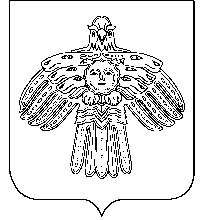 «Йöрмидз»сикт овмöдчöминлöнмуниципальнöй юкöнсаадминистрация  ПОСТАНОВЛЕНИЕШУӦМ  ПОСТАНОВЛЕНИЕШУӦМот  14 июня 2022 годаРеспублика Коми, с. Ёрмица№ 13Об утверждении Положения о порядке проведения противопожарной пропаганды на территории сельского поселения «Ёрмица»Об утверждении Положения о порядке проведения противопожарной пропаганды на территории сельского поселения «Ёрмица»Глава сельского поселения «Ёрмица»   А.А. Торопов